Отчет о дистанционном обучении в творческих объединениях Каменского районного ДДТТ/о «Эстетика быта», педагог Заруцкая Т.В.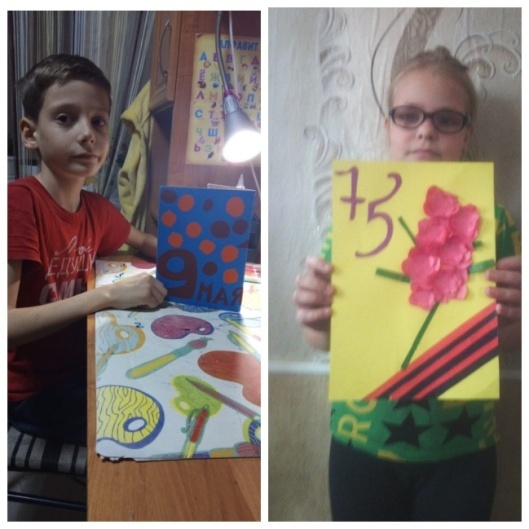 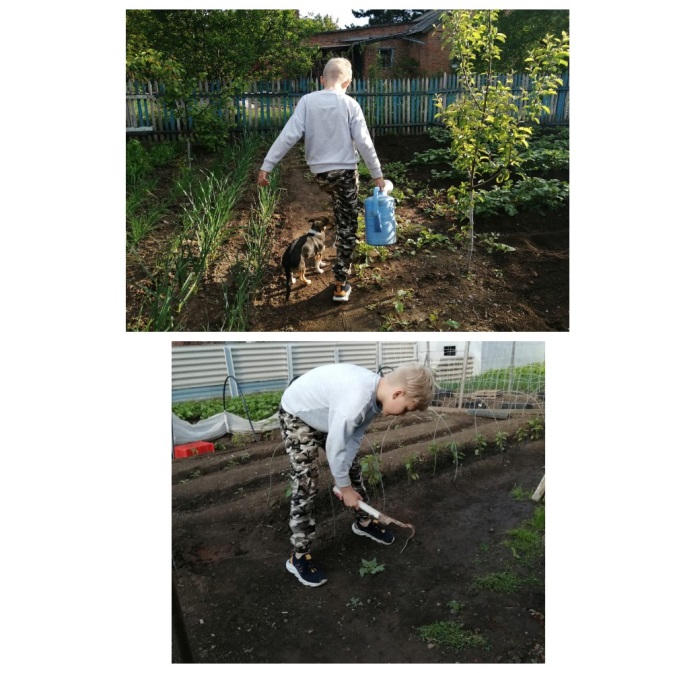 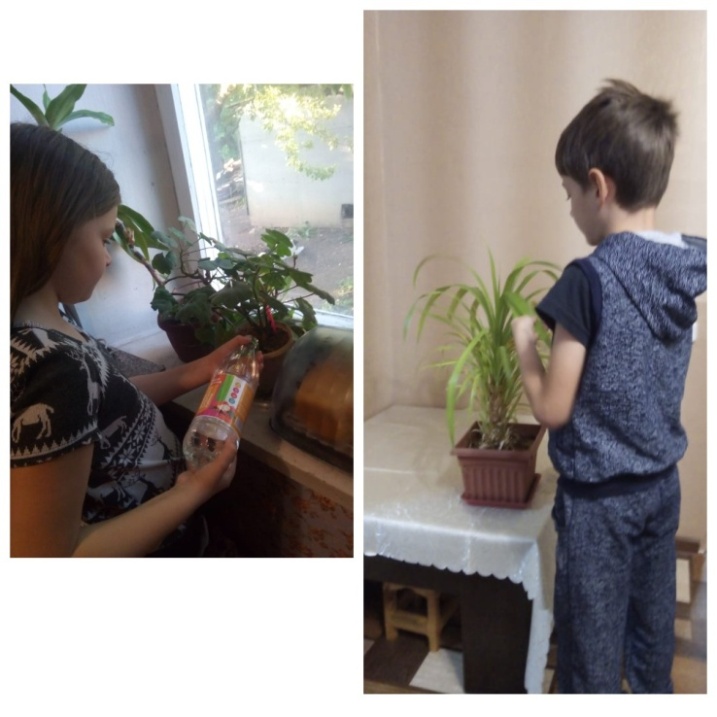 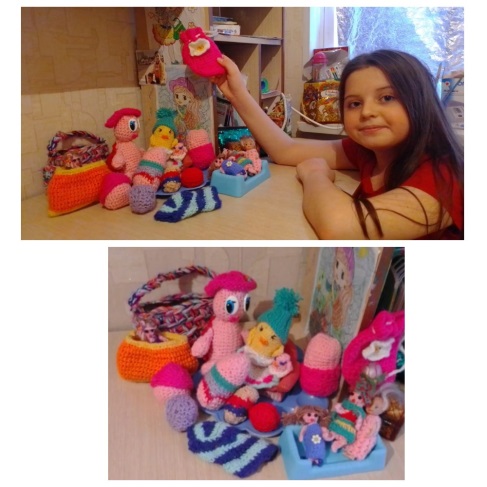 Т/о «ИЗОСТУДИЯ», педагог Бахарева А.А.Т/о «Мир творчества», педагог – Березовская Т.М. 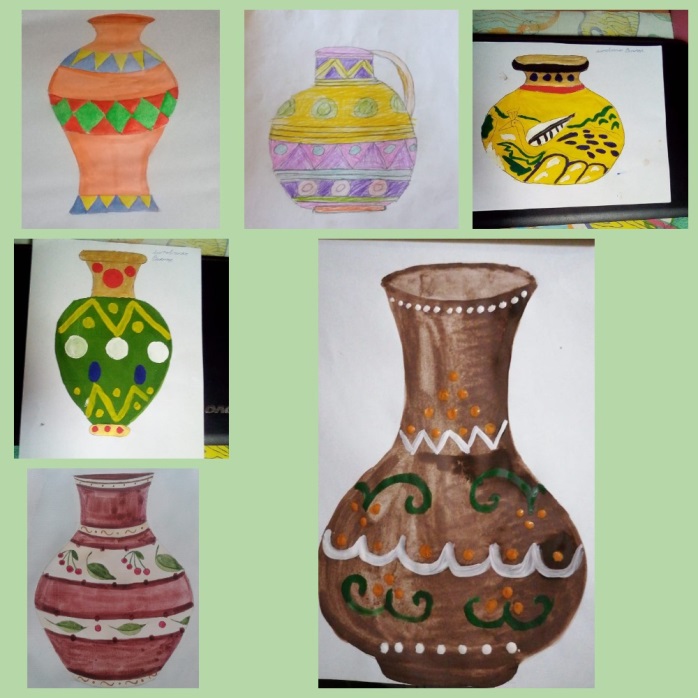 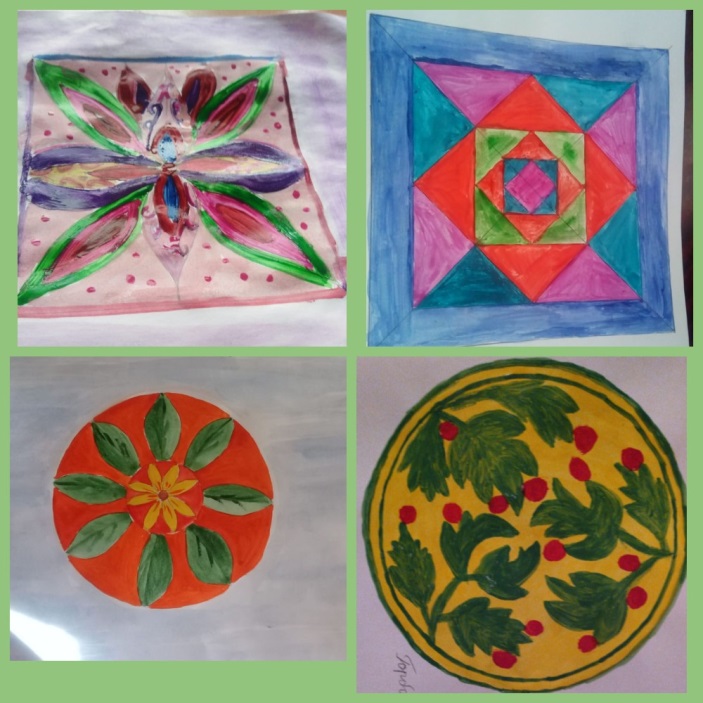 Т/о «Волшебные бусинки», педагог – Здор Л.А.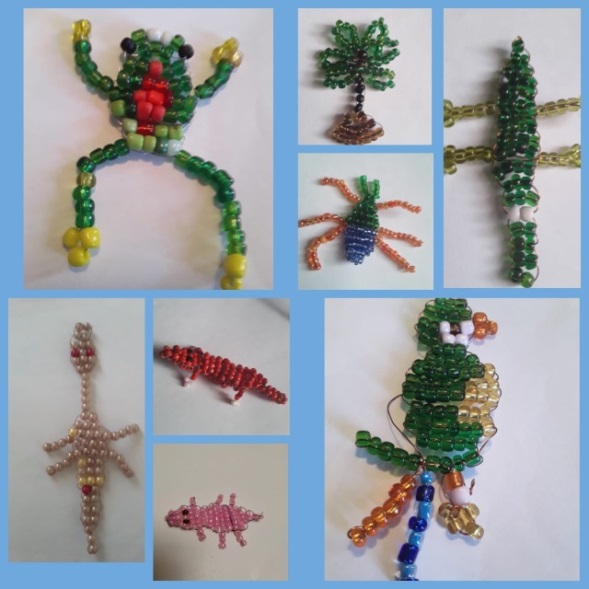 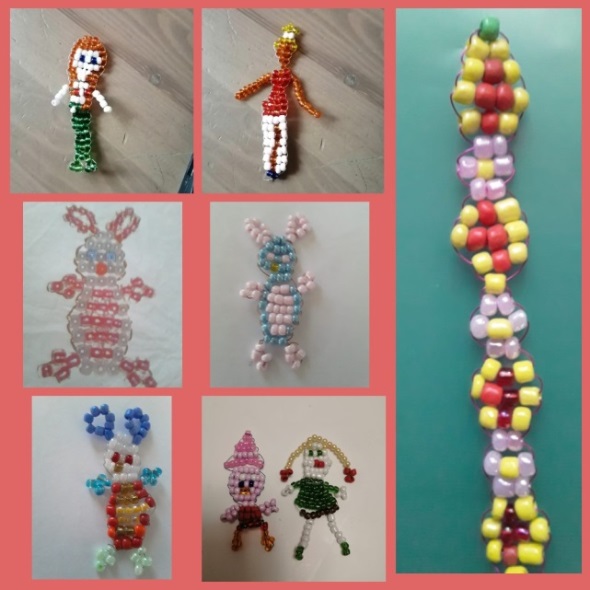 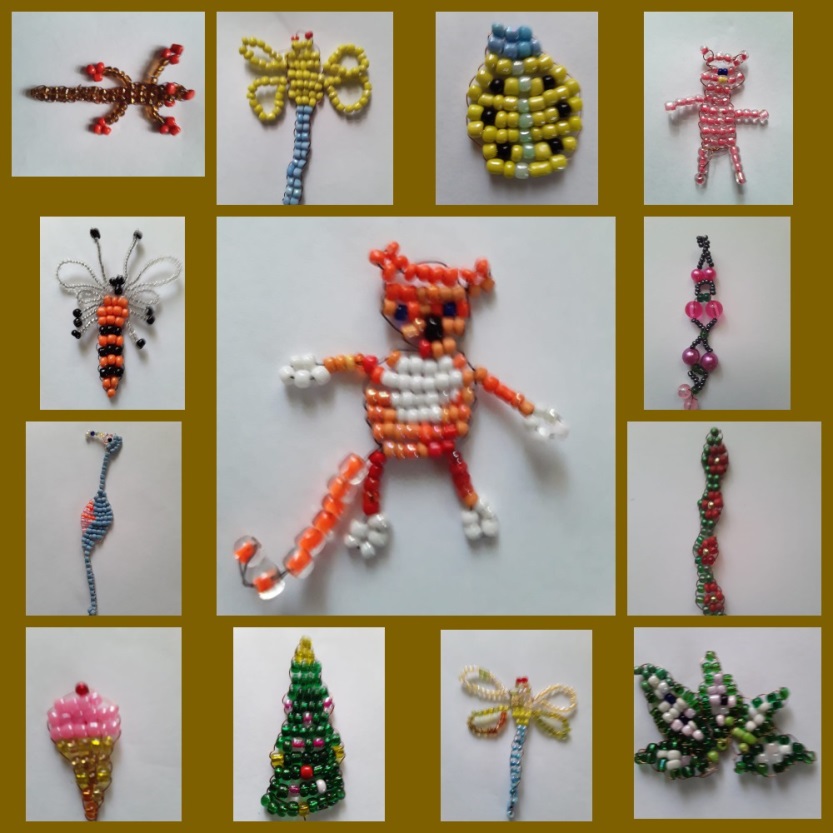 Т/о «Искорка», педагог Кротова Т.А.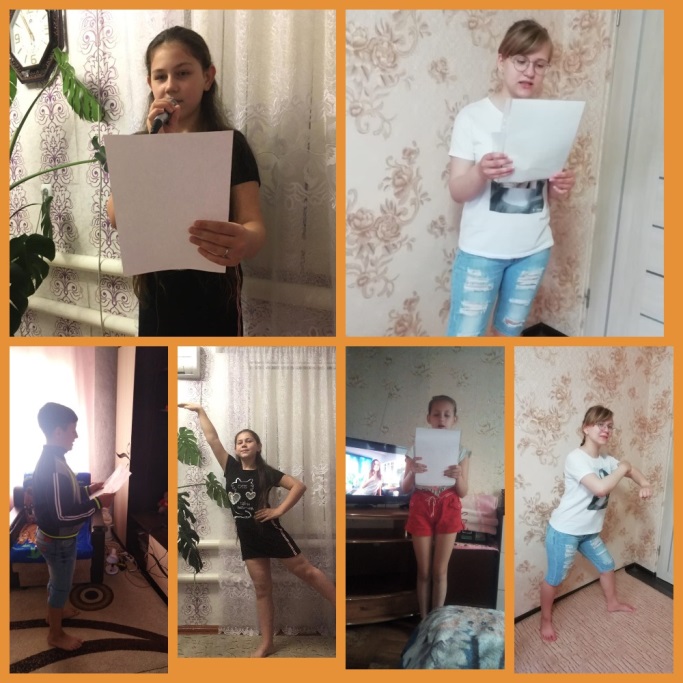 Т/о «Акварелька», педагог  Изварина Е.В.видеоуроки«Одуванчик»https://youtu.be/0Le9DIfTuHU«Бабочка»  https://youtu.be/0PEJoPqlIq8«Два петушка»https://youtu.be/F_X20B47wzA«Ананас»https://youtu.be/aJOhjW2R5f8«Салют Победы»https://youtu.be/JAb-XQXuH44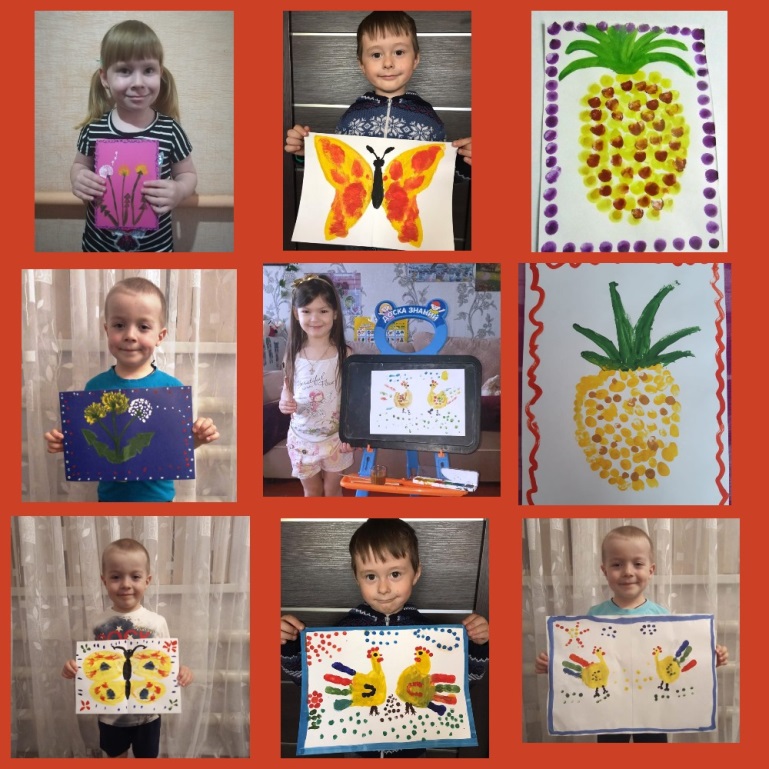 Т/о «Незабудка», педагог Ковалёва И.М.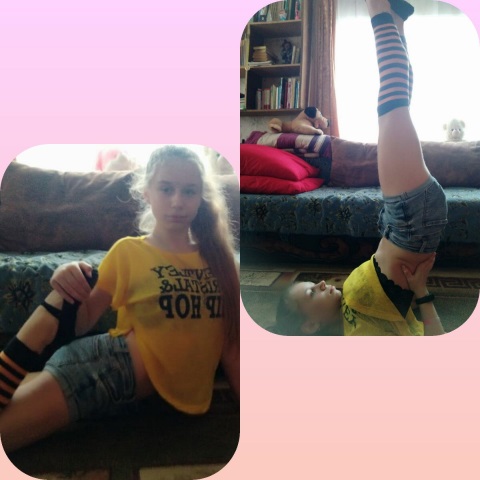 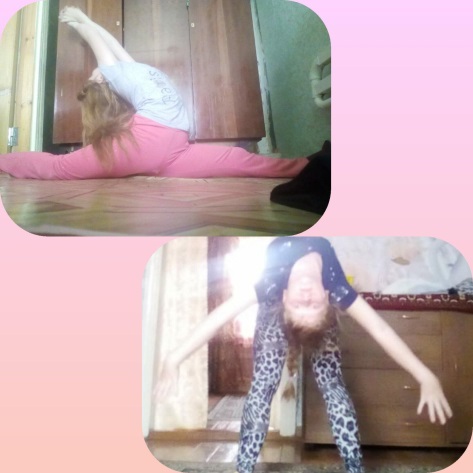 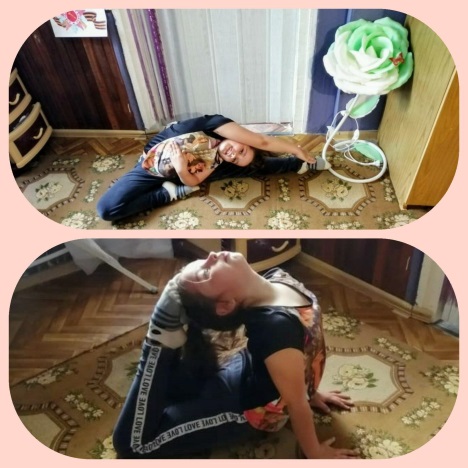 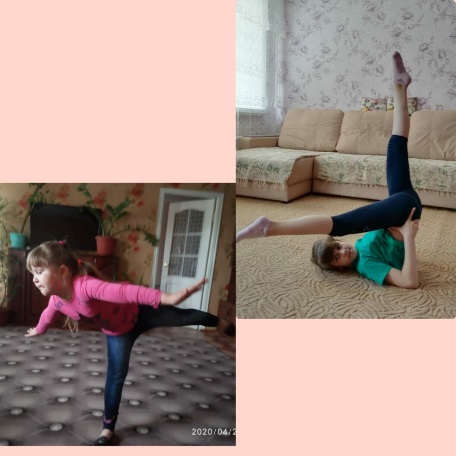 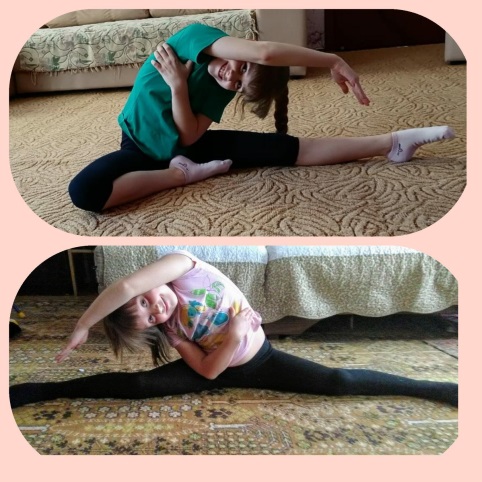 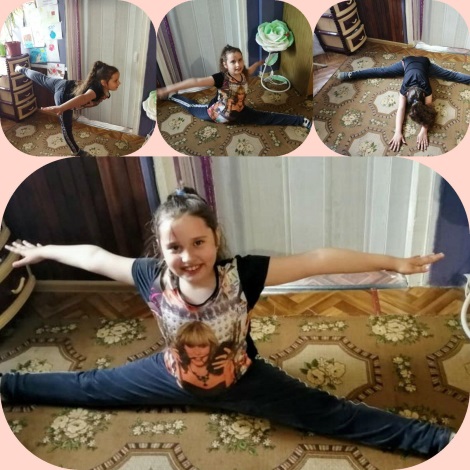 Т/о «В гостях у сказки», педагог Чеботова О.Б.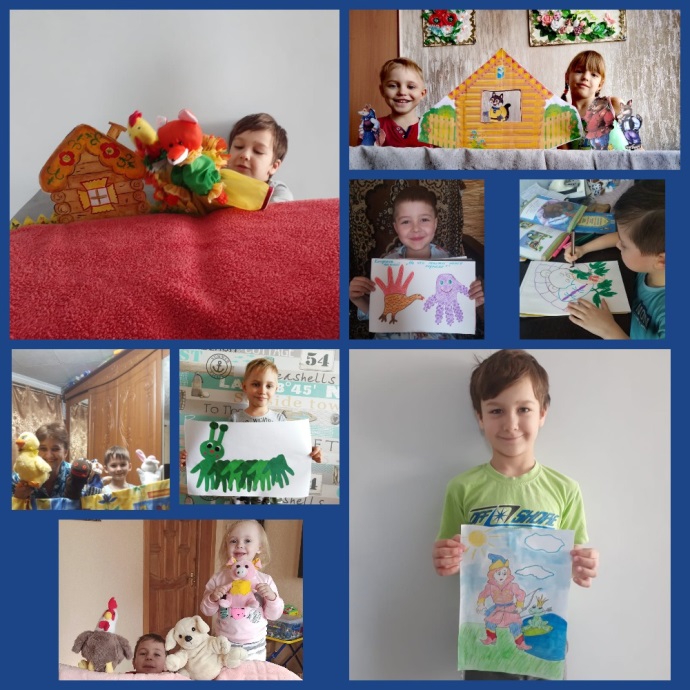 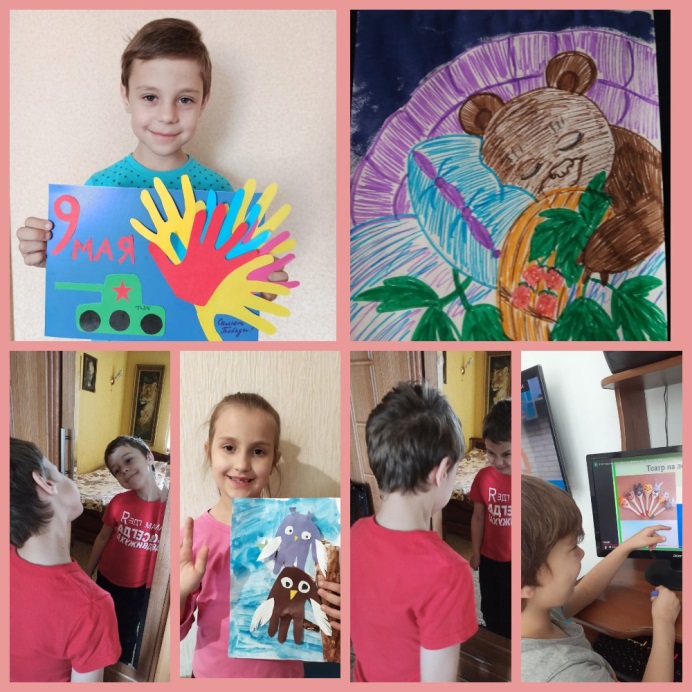 Т/о «Солнышко», педагог Дронова М.А.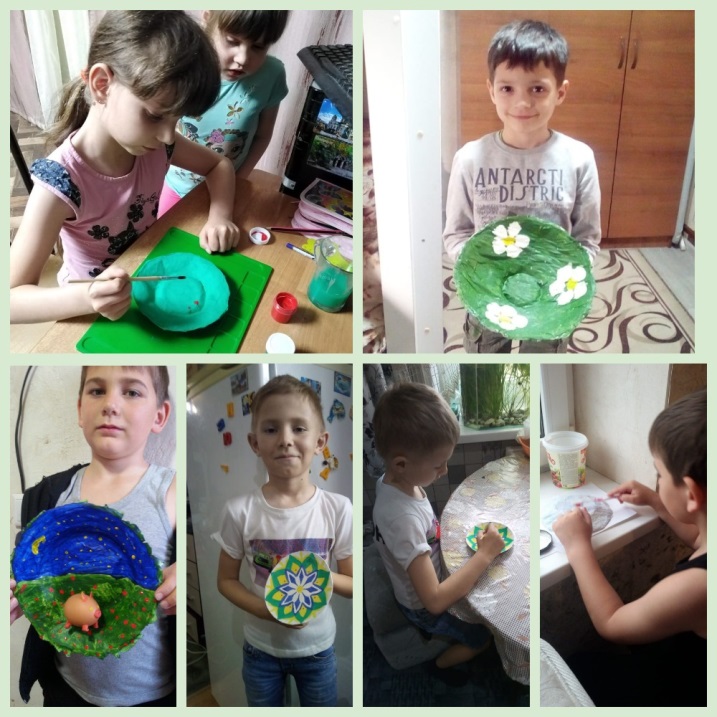 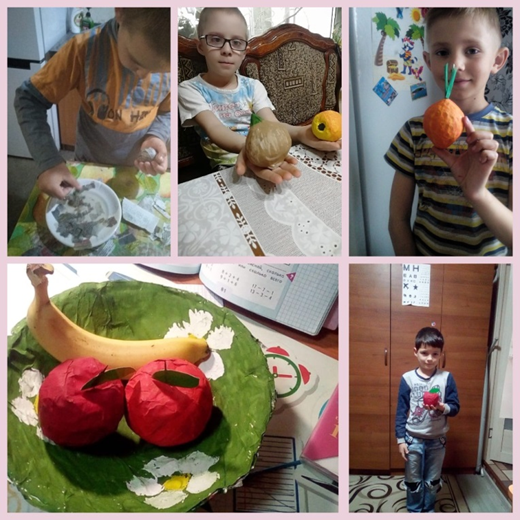 Т/о «Радуга», педагог Иванова Н.И.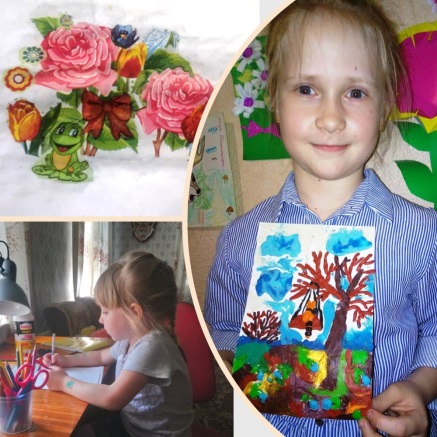 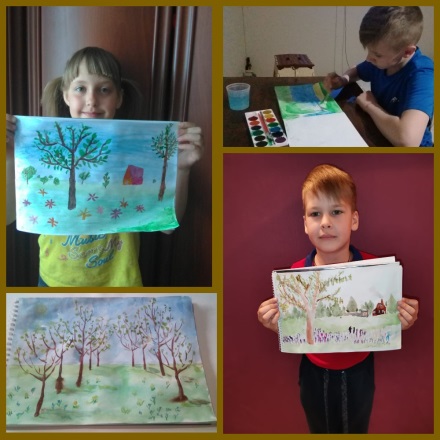 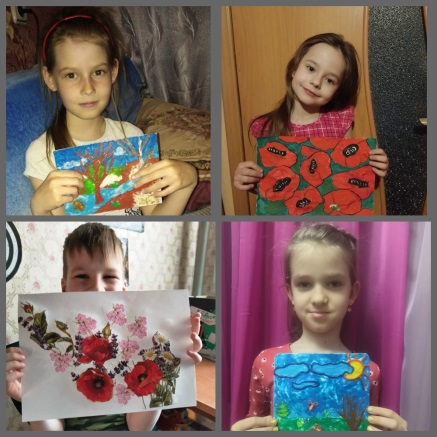 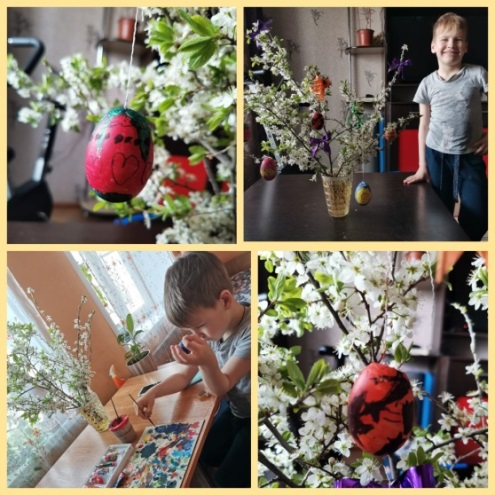 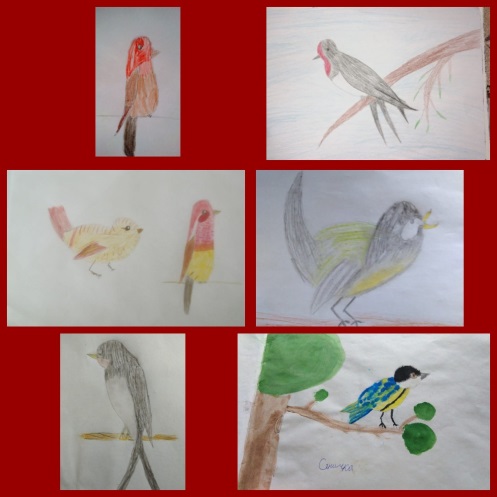 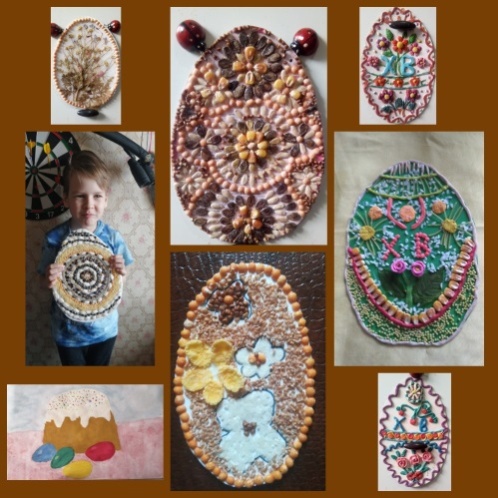 Т/о «Дошкольная академия», педагог Осинкина Н.В.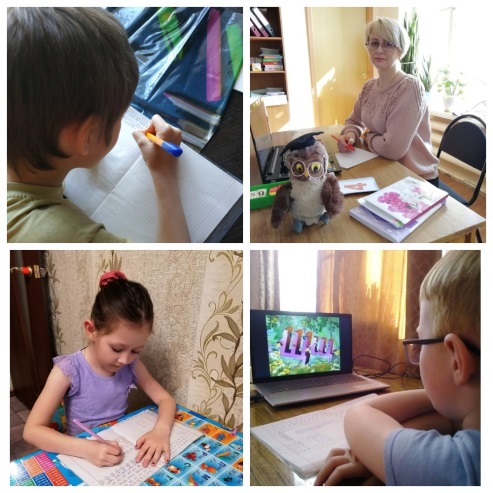 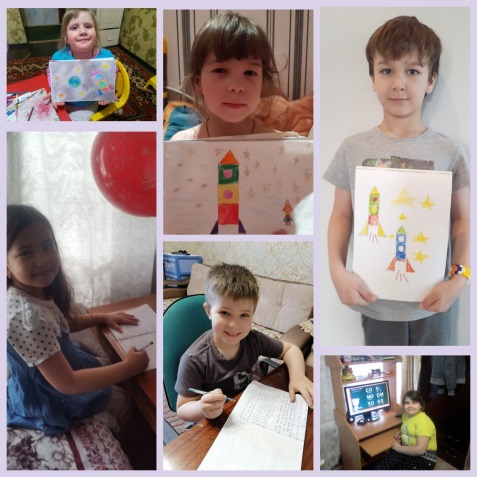 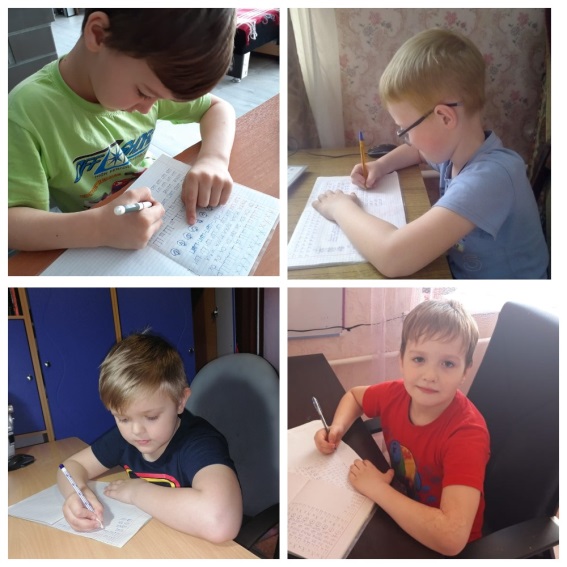 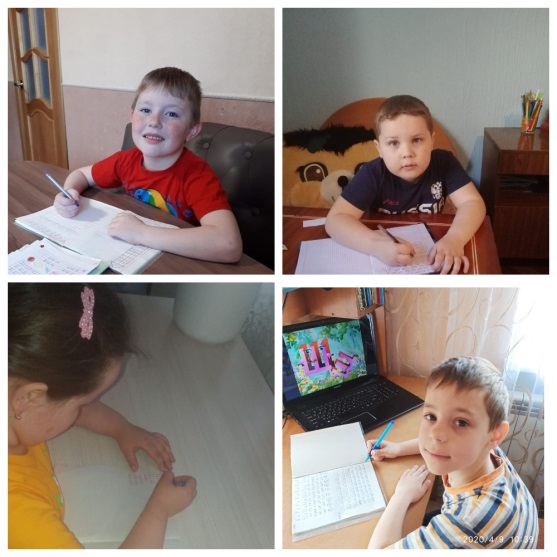 Т/о «Альянс», «Гриф», педагог Иванов А.И.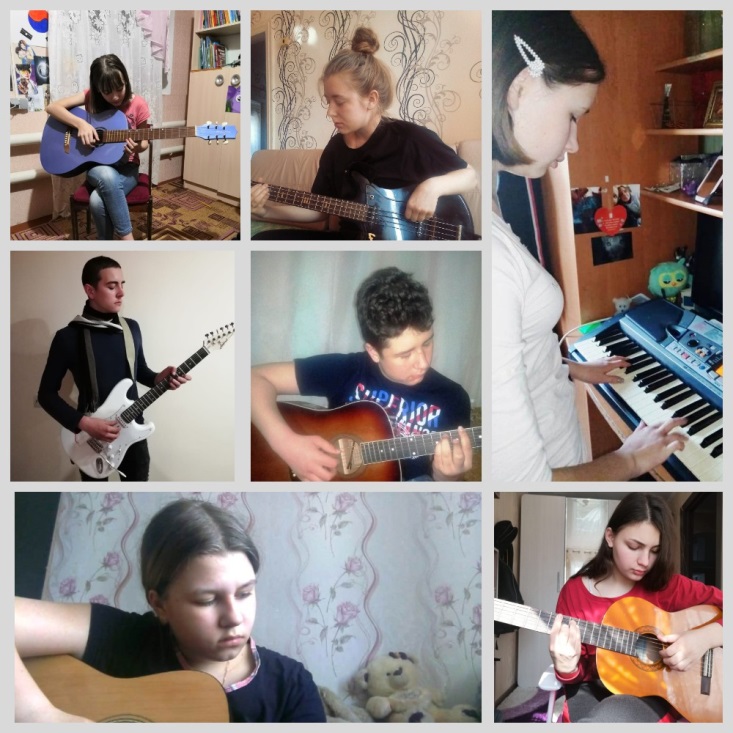 Т/о «Школа мудрецов», педагог Наумова И.Н« Конструирование многоугольников из заданных элементов»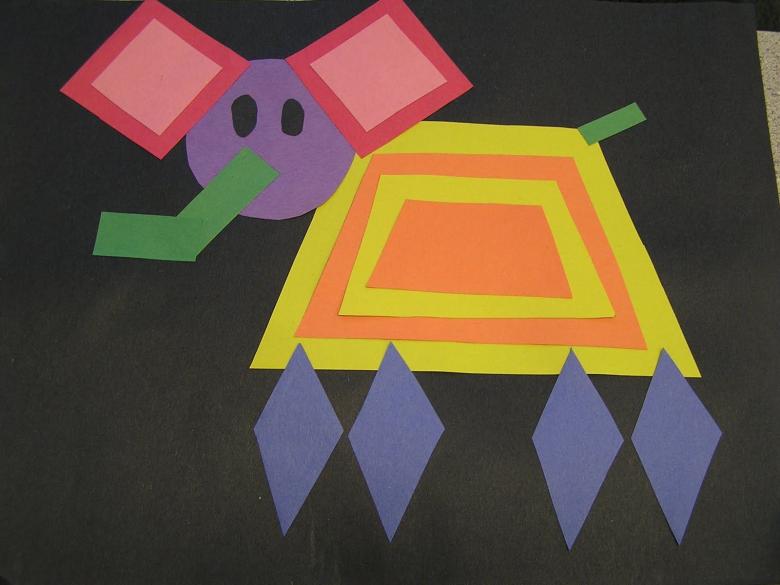 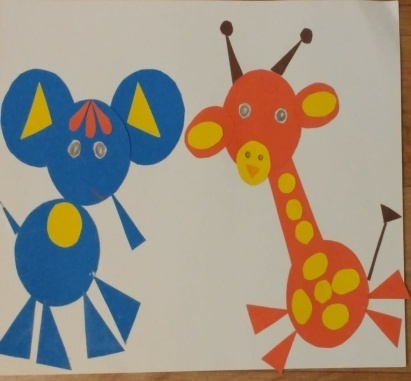 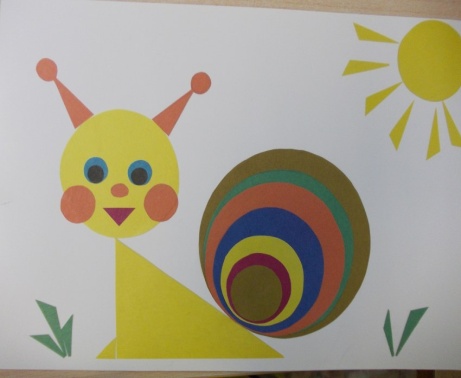 «Спичечный конструктор»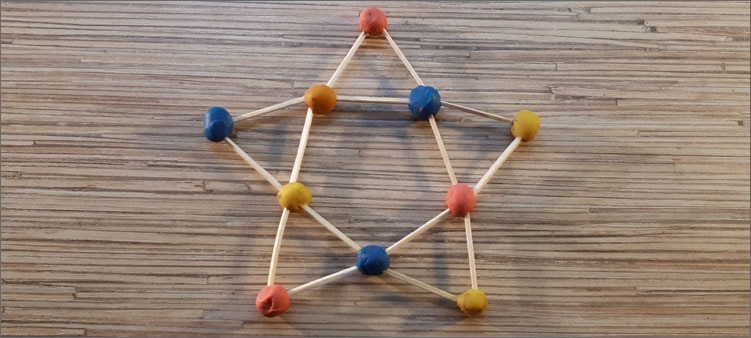 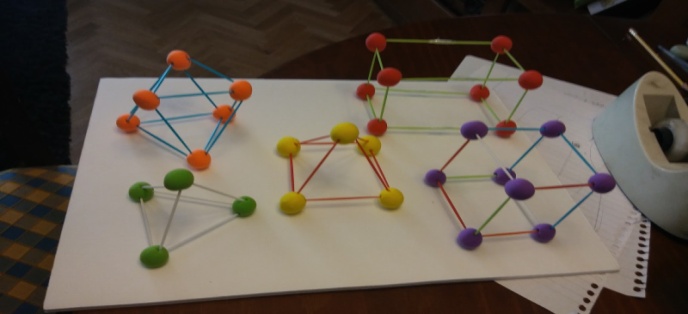 Т/о «Весёлый светофор», педагог Логачева К.В.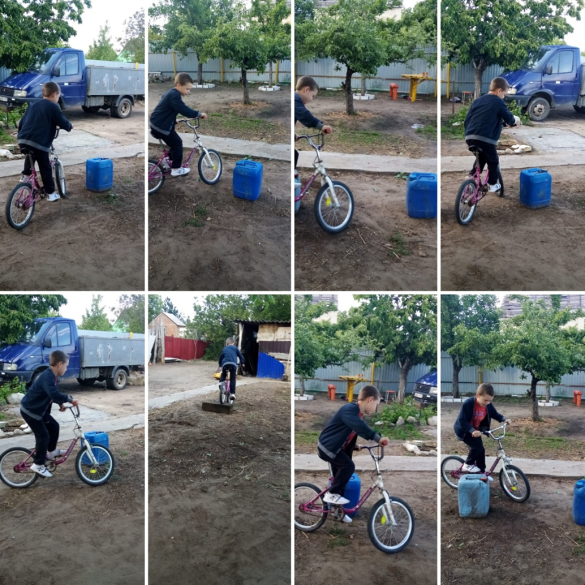 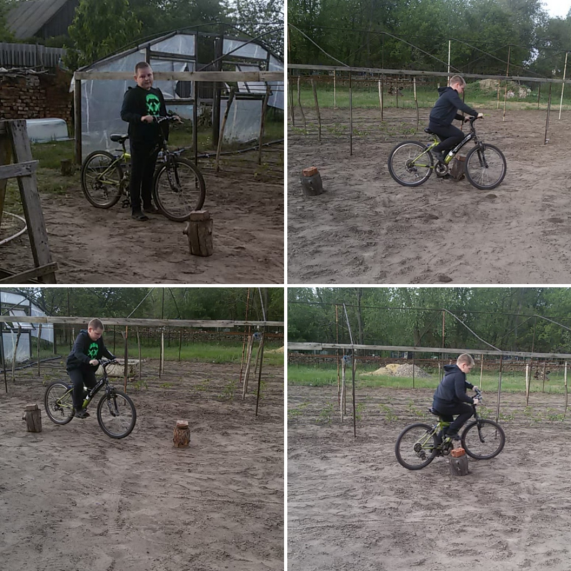 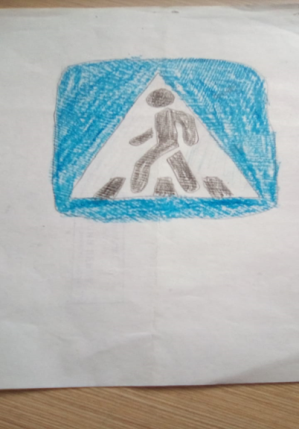 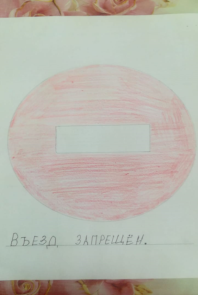 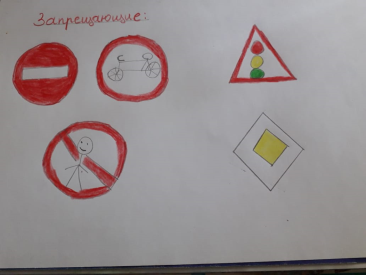 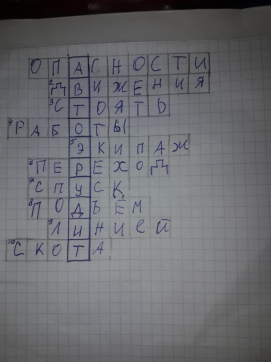 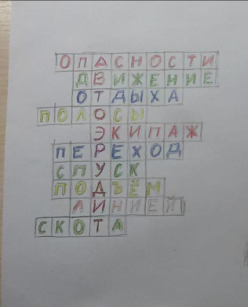 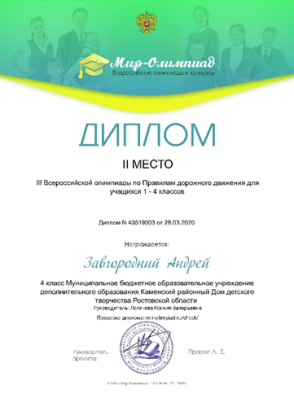 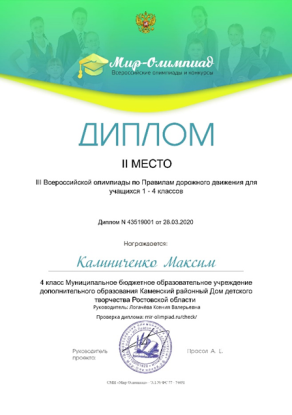 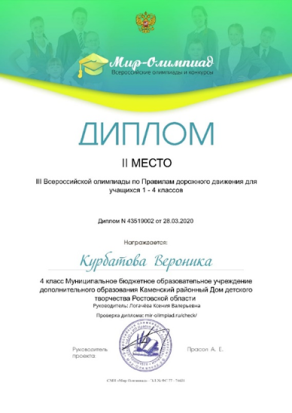 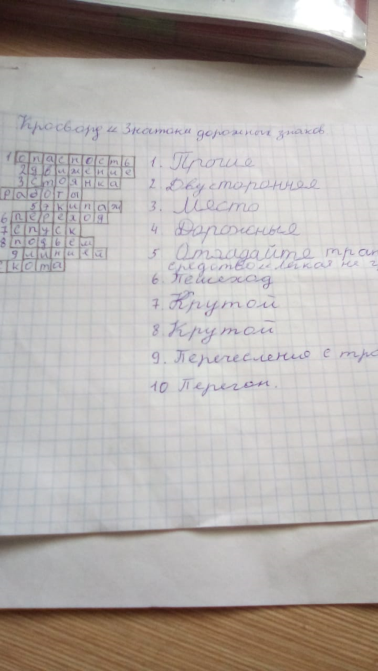 Т/о «Золотой ключик», педагог Безуглова Е.А.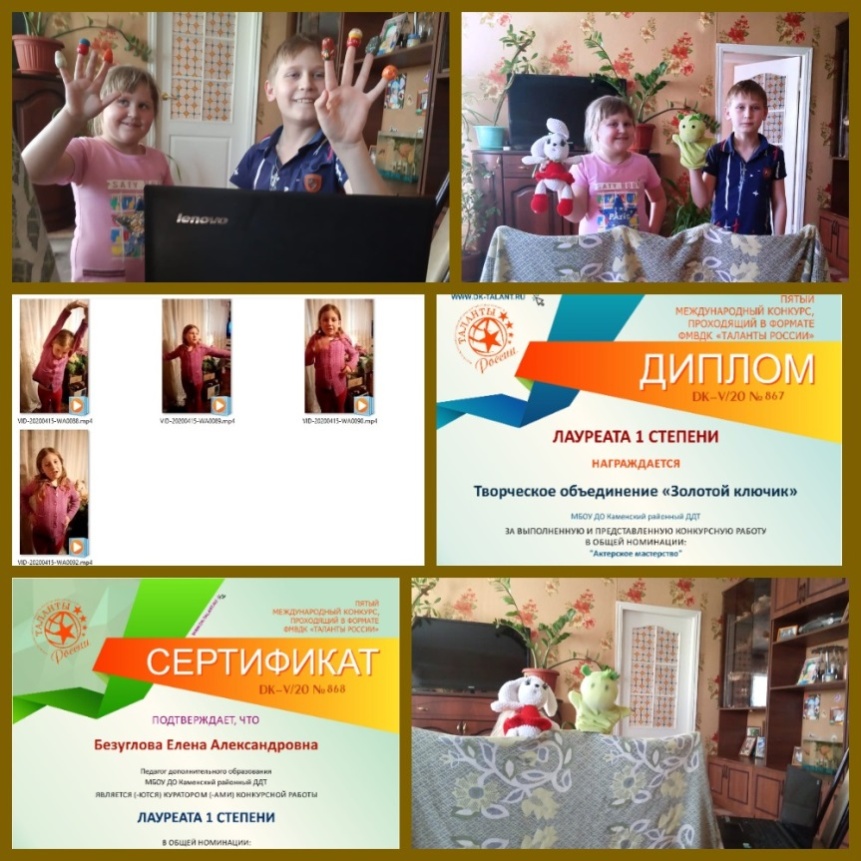 Т/о «Богданочка», педагог Крамарова О.Н.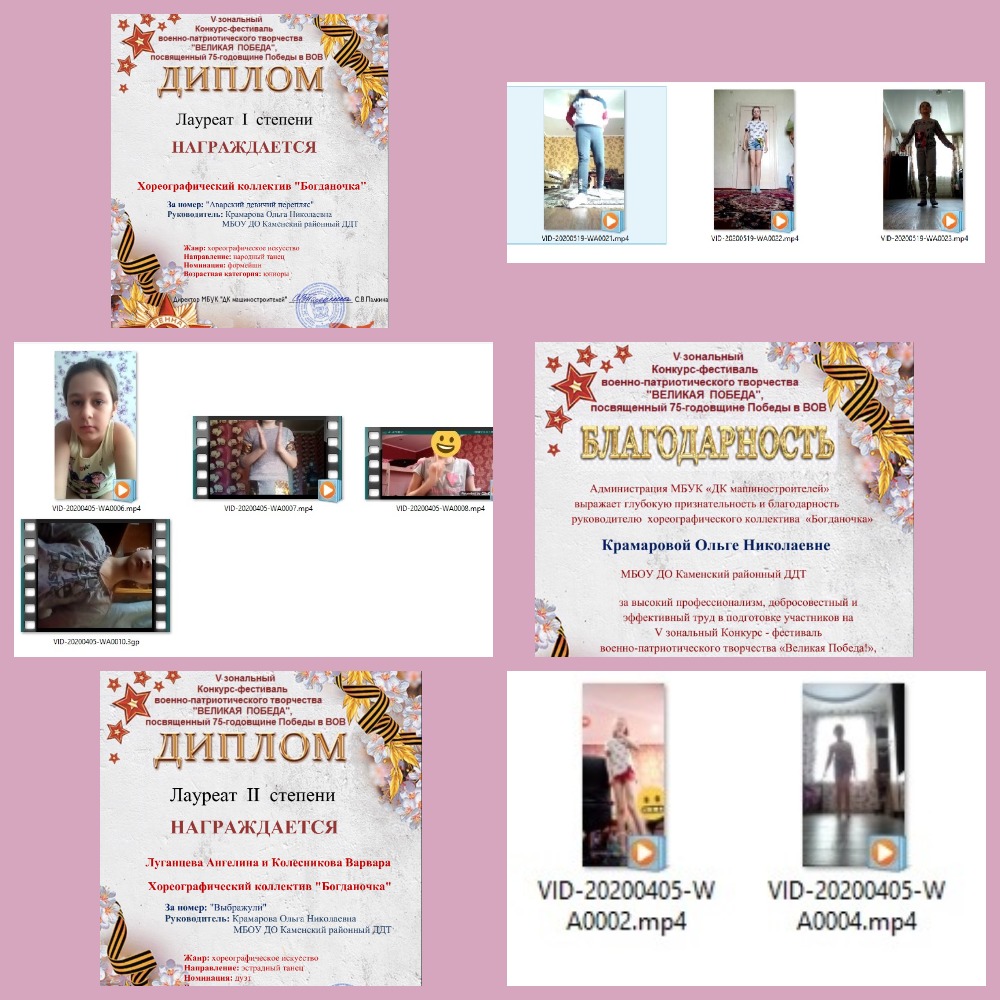 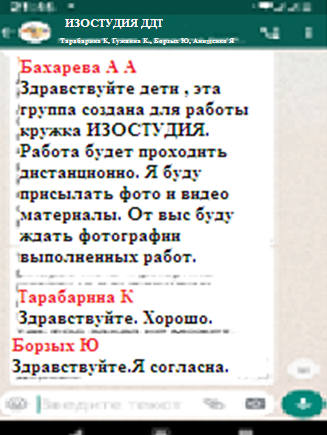 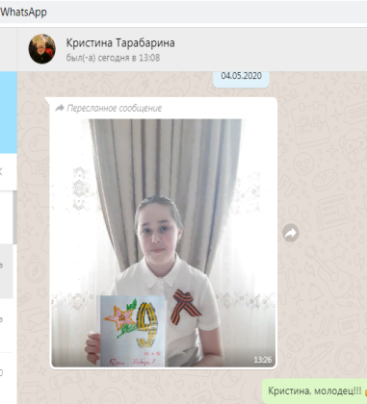 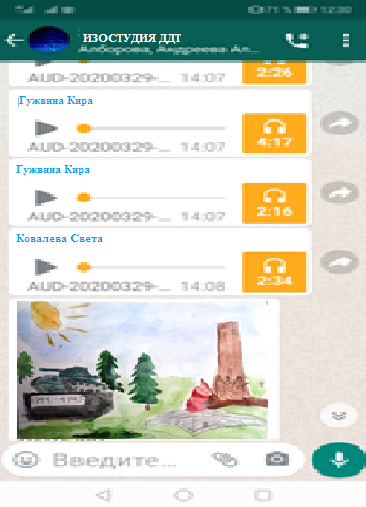 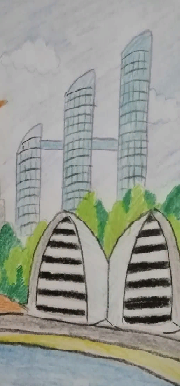 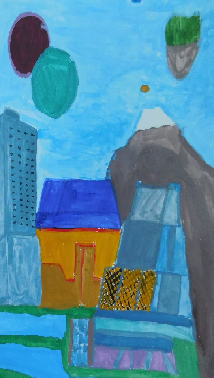 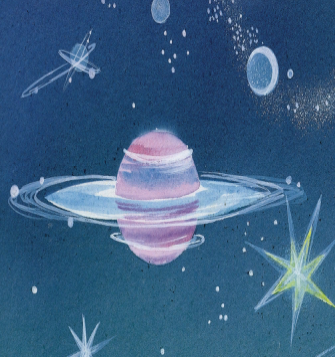 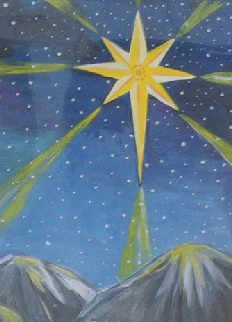 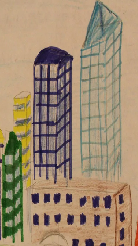 Волкова А«Город будущего»Волкова А«Город будущего»Волкова А«Город будущего»Тарабарина К«Города звезды»Тарабарина К«Города звезды»Шпанко С«Галактика будущего»Шпанко С«Галактика будущего»Шпанко С«Галактика будущего»Борзых  Ю. «Города звезды»Борзых  Ю. «Города звезды»Борзых  Ю. «Города звезды»Белкина В«Город будущего»Белкина В«Город будущего»Белкина В«Город будущего»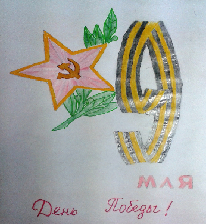 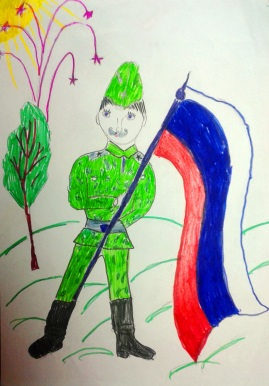 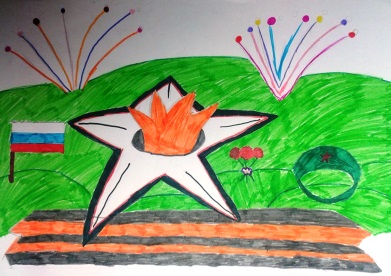 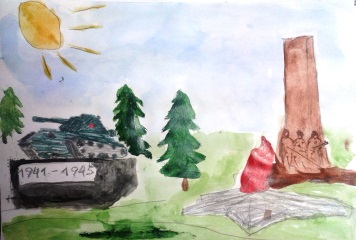 Тарабарина КТарабарина КТарабарина КГужвинаКГужвинаКБелкина ВБелкина ВБелкина ВКовалева СКовалева СКовалева С